الجمهوريـــــــــــــــة الجزائريـــــــــــــــة الديمقراطيــــــــــة الشعبيـــــــــــة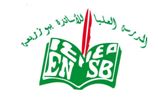 	وزارة التعليـــــــــم العـــــــــــــالي و البحث العلمــــــــــي	المدرسة العليا للأساتذة بوزريعة الأمانة العامةنيابة مديرية المستخدمين والتكوين والنشاطات الثقافية والرياضية مصلحة النشاطات الثقافية والرياضية الجزائر في :......................محضر الجمعية العامة في يوم ( بالحروف)....................................................................................................................................................................اجتمع طلبة قسم:.................................................. بالمدرسة العليا للأساتذة بوزريعة على الساعة: .................................ب:.........................................................................................لعقد جمعية عامة لتجديد /انشاء النادي العلمي للقسم بحضور.........................................      ......................................... أستاذ من القسم ( مشرف شرفي)..........................................      ....................................... رئيس مصلحة النشاطات الثقافيةو الرياضية .وبعد النقاش و المشاورة تم انتخاب أعضاء النادي و رفعت الجلسة في نفس التاريخ و المكان المذكور أعلاه .رئيس مصلحةالنشاطات الثقافية و الرياضية                                                                          الأستاذ (المشرف الشرفي)الجمهورية الجزائرية الديمقراطية الشعبيةوزارة التعليم العالي و البحث العلمي المدرسة العليا للأساتذة -بوزريعة –الأمانة العامةنيابة مديرية المستخدمين والتكوين والنشاطات الثقافية والرياضية مصلحة النشاطات الثقافية والرياضية قائمة الحضور للجمعية العامة لتجديد / إنشاء النادي العلمي – ثقافي – رياضي لقسم:.............................................................ليوم....................................................الجمهورية الجزائرية الديمقراطية الشعبيةوزارة التعليم العالي و البحث العلمي المدرسة العليا للأساتذة- بوزريعة –الأمانة العامةنيابة مديرية المستخدمين والتكوين والنشاطات الثقافية والرياضية مصلحة النشاطات الثقافية والرياضية قائمة أعضاء مكتب النادي لقسم :.................................................................................إمضاء رئيس القسم                رئيس مصلحة النشاطات الثقافية و الرياضية                      إمضاء الأستاذ المشرف الجمهورية الجزائرية الديمقراطية الشعبيةوزارة التعليم العالي و البحث العلمي المدرسة العليا للأساتذة بوزريعة الأمانة العامةنيابة مديرية المستخدمين والتكوين والنشاطات الثقافية والرياضية مصلحة النشاطات الثقافية والرياضية الموافقة على تجديد النادي العلمي لقسم :........................................................................................رأي رئيس مصلحة الأنشطة الثقافية و الرياضية رأي رئيس القسم رأي الأستاذ المشرفرأي الأمين العام للمدرسة رأي مديرة المدرسالجمهورية الجزائرية الديمقراطية الشعبيةوزارة التعليم العالي و البحث العلمي المدرسة العليا للأساتذة بوزريعةالعلامة الشيخ مبارك بن محمد إبراهيم الميلي الجزائري الأمــــــانة العــــــامة نيابة مديرية المستخدمين و التكوين    والنشاطات الثقافية و الرياضيةمصلحة النشاطات الثقافية و الرياضية إستمارة الترشح لرئاسة الناديالإسم :...................................................اللقب :............................................................................تاريخ و مكان الإزدياد : ........................................................................................................................العنوان : ........................................................................................................................................................................رقم الهاتف : ............................................البريد الإلكتروني :..................................................................................سنة الحصول على البكالوريا : ...................................................رقم بطاقة الطالب :..................................................................رقم بطاقة الوطنية : ............................................................................قسم : .............................................ملمح:.......................................التخصص:........................................المستوى الدراسيالسنة الأولى   السنة الثانية        السنة الثالثة       السنة الرابعة        السنة الخامسة            ماستر	إمضاء المعنيالرقم الاسم و اللقب رقم التسجيلالمستوى الدراسيالامضاء 010203040506070809101112131415161718192021222324252627282930313233343536373839404142434445464748495051الرقم الاسم و اللقب رقم التسجيل رقم الهاتفالبريد الالكترونيالصفة الإمضاء01الرئيس 02نائب الرئيس03الأمين العام04مسؤول الوسائل05مسؤول البرامج06مسؤول العلاقات 07مسؤول الإعلام08عضو09عضو  10عضو  11عضو  12عضو  13عضو  14عضو  15عضو  16عضو  